Цель: Закреплять и совершенствовать умение детей делить слова на слоги. Осуществлять звуковой анализ слов, используя, схему звукового состава слова, составлять предложения по схеме. Упражнять в словообразование. Активизировать словарь «зимними» словами. Закреплять знание о животных зимой. Развивать двигательную мелкую моторику посредством игровых двигательных заданий. Развивать интерес к художественному слову, способность выслушать друг друга, не перебивая. Развивать артикуляционный аппарат. Воспитывать чувство прекрасного, бережное отношение к окружающему миру, уважение к сверстникам.Методы и приемы:
 Речевая зарядка, артикуляционная гимнастика, пальчиковая игра «Прогулка», определение места звука в слове, деление слов на слоги, звуковой анализ слова и составления предложений по схеме.
Оборудование: Оформление группы «Зимний лес», карточки для определения места звука с слове, картинки диких животных, схемы для составлений предложений сундучок с сюрпризом
                                      Ход образовательной деятельности.
Под спокойную зимнюю музыку дети входят в группу.
Воспитатель:  Ребята, посмотрите, сегодня к нам пришли гости, давайте их поприветствуем:
- Доброе утро! - птицы запели -
Добрые люди встают с постели;
Прячется вся темнота по углам,
Солнце взошло и идет по делам!
- Давайте улыбнемся гостям и друг другу и подарим им хорошее настроение.
 Воспитатель: Сегодня, ребята, мы с вами отправимся в зимний лес. А на чем мы отправимся в лес нам подскажет загадка.Ребенок: Деревянных два коня
 Вниз с горы несут меня.
 Я в руках держу две палки,
 Но не бью коней, их жалко.
 А для ускоренья бега
 Палками касаюсь снега.
                                            (Лыжи)
Воспитатель: А чтобы в пути нам не было скучно мы будем повторять речевую зарядку.(Речевая зарядка) Ма-ма-ма -  наступила зима
Ме-ме-ме – рады мы зиме
Ду-ду-ду – в зимний лес я иду!
- Итак, в путь, надеваем лыжи, встаем друг за другом и едем (по зимнюю музыку дети имитируют движение на лыжах)
- Вот мы и на лесной поляне но, что-то руки замерзли. Давайте согреем руки (дети выполняют упражнение на дыхание)
                  (чтение стихотворения)    Зимушка - зима
Заколдован невидимкой дремлет лес под сказкой сна,
Словно белою косынкой повязалася сосна…
Ой, смотрите, снегопад, и снежинки к нам летят.
На деревьях, на карнизах,
Кружева да бахрома,
Это значит на снежинках
Опустилась к нам зима.
- О каком времени года говорится в стихотворении?
Дети:  В стихотворении говорится о зиме.
Воспитатель:    Верно, зима вокруг и в лесу тоже зима. Ребята, что мы можем сказать о лесе зимой?  Какой он?
Дети:  Зимний лес.
Воспитатель:  Посмотрите, здесь пенёчки, присядем на них. Давайте вспомним животных которые живут в лесу.
Дети:  Называют животных.
Воспитатель:    Но что бы не замёрзнуть в зимнем лесу я предлагаю немного поиграть в игру «Какая, какой»
Волк (Какой?) – злой, голодный, серый
Медведь (Какой?) – большой, сильный, бурый
Лиса (Какая?) – хитрая, осторожная, рыжая
Заяц (Какой?) – трусливый, маленький, серый, белый
Белка (Какая?) – запасливая, юркая.
Воспитатель:
- Молодцы, с животными определились, описали каждого из них. А с другим заданием сможем справиться?
Дидактическая игра «Составь предложение по схеме»В лесу бродит большой медведь.На поляне сидит заяц.Лиса сидит в норе.Волк живёт в логове.Воспитатель: А теперь вашему вниманию я предлагаю еще одну игру которая называется «Скажи по другому»Сосулька из льда- ледяная сосулька.Шуба из меха- меховая шуба.Зима из снега- снежная зима.Кофта из шерсти- шерстяная кофта.Сапоги из кожи-кожаные сапоги.Воспитатель: А сейчас для вас загадка: 
Маленькие ножки, 
Боятся кошки,
Живёт в норке,
Любит корки? 
Дети: Мышка
Воспитатель:  Почему вы думаете что это мышка? Какой знакомый звук есть в отгадке? Произносите слово так чтобы слышался звук "Ш"
Дети: мышшшка   (появляется мышка)Мышка: Здравствуйте ребята.Дети: Здравствуй мышка.Мышка: Я слышала вы обо мне говорили. Ой сколько у вас гостей так весело, а вы любите танцевать?Дети: Да.Мышка: Тогда потанцуем.Мышка танцует с детьми музыкальную физминутку «Пяточка-носочек»
Мышка: Ребята, а я приготовил для вас стихотворение, в словах которого очень часто встречается знакомый вам звук. Послушайте внимательно и скажите, какой это звук.
Мышонку шепчет мышь:
"Ты вся шуршишь, не спишь" 
Мышонок шепчет мыши:
"шуршать я буду тише"
Дети: Звук «Ш»
 Воспитатель: Давайте разделим слова Мышонок, Мыши на Части - слоги и сосчитаем количество слогов в каждом слове. Но сначала вспомним как можно посчитать слоги в словах?Дети: Можно похлопать.
Воспитатель: Правильно, итак делим слова на слоги.
Дети:
Мышонок – мы-шо-нок – 3 слога
Мы-ши – 2 слога.
Воспитатель:   Какое  слово длиннее?
Дети: Мышонок – 3 слога
Воспитатель: Какое короче?
Дети:   Мыши – 2 слога
Воспитатель: А теперь мышонок дети хотят с тобой поиграть и называется игра «Где мы были, мы не скажем, а что делали, покажем»
 Дети имитируют игру в снежки, стирают, танцуют.Мышка: Ребята какие вы молодцы все умеете и знаете. Я для вас приготовил сюрприз но, что бы его получить вам предстоит выполнить задания. А сейчас мне пора. До свидания.Мышка уходит и отдает конверт с заданиями.                                                Первое задание.
 Послушайте внимательно слова: снег, снежинка, Снегурочка, санки, сосулька, снегопад. Что в них общего?
Дети:  Все слова начинаются с одного звука С.
Воспитатель: Скажите, а  звук С какой - гласный или согласный?
Дети:  Звук  С согласный
Воспитатель: Верно, звук С согласный
 Воспитатель: Чтобы услышать звук С повторим чистоговорку.
ес-ес-ес- сыпет, сыпет снег с небес
ес-ес-ес- спит под снегом зимний лес.                                                   Второе задание.Воспитатель: А следующее задание нас ждет за столами.Дети садятся за столы.Воспитатель: Сейчас мы с вами выполним звуковой анализ слова «снег».Дети с воспитателем выполняют задание.
 - А сейчас поиграем с пальчиками.
Пальчиковая игра «Прогулка»
Раз -два- три-четыре-пять
(разгибаем по -очереди пальчики, сжатые в кулак), 
Мы пошли во двор гулять
(указательными и средними пальцами изображаем «человечка» и шагаем). 
Бабу снежную лепили
(имитируем лепку снежка), 
Птичек крошками кормили
 (складываем пальцы щепоткой),
С горки мы с тобой катались
(указательным пальцем одной руки проводим по ладони другой), 
А еще в снегу валялись
(поворачиваем ладони то внешней, то внутренней стороной). 
Все в снегу домой пришли!
(отряхиваем руки) 
Суп поели
(изображаем, как подносим ложку ко рту), 
Спать легли
(прикладываем сложенные ладони к щеке) 
Воспитатель: Вот и закончилась наша прогулка по лесу, пора возвращаться в детский сад.   Надеваем лыжи, встаем на лыжню и друг за другом и отправляемся в детский сад (дети имитируют ходьбу на лыжах под зимнюю музыку). На выходе из «леса» дети находят сюрприз – сундучок, открывают, достают и рассматривают, забирают с собой.Воспитатель: 
- Вот мы и вернулись в детский сад. РефлексияПонравилось Вам в лесу? О каких животных мы сегодня говорили? Какое задание мы выполняли последним. С какими звуками работали? Я довольна вашими знаниями и поведением в лесу! Вы настоящие друзья природы.Пришло время нашим гостям сказать до свидания.Дети: Добрые слова не леньГоворить нам целый день,Всем гостям на прощанье скажем: До свидания. 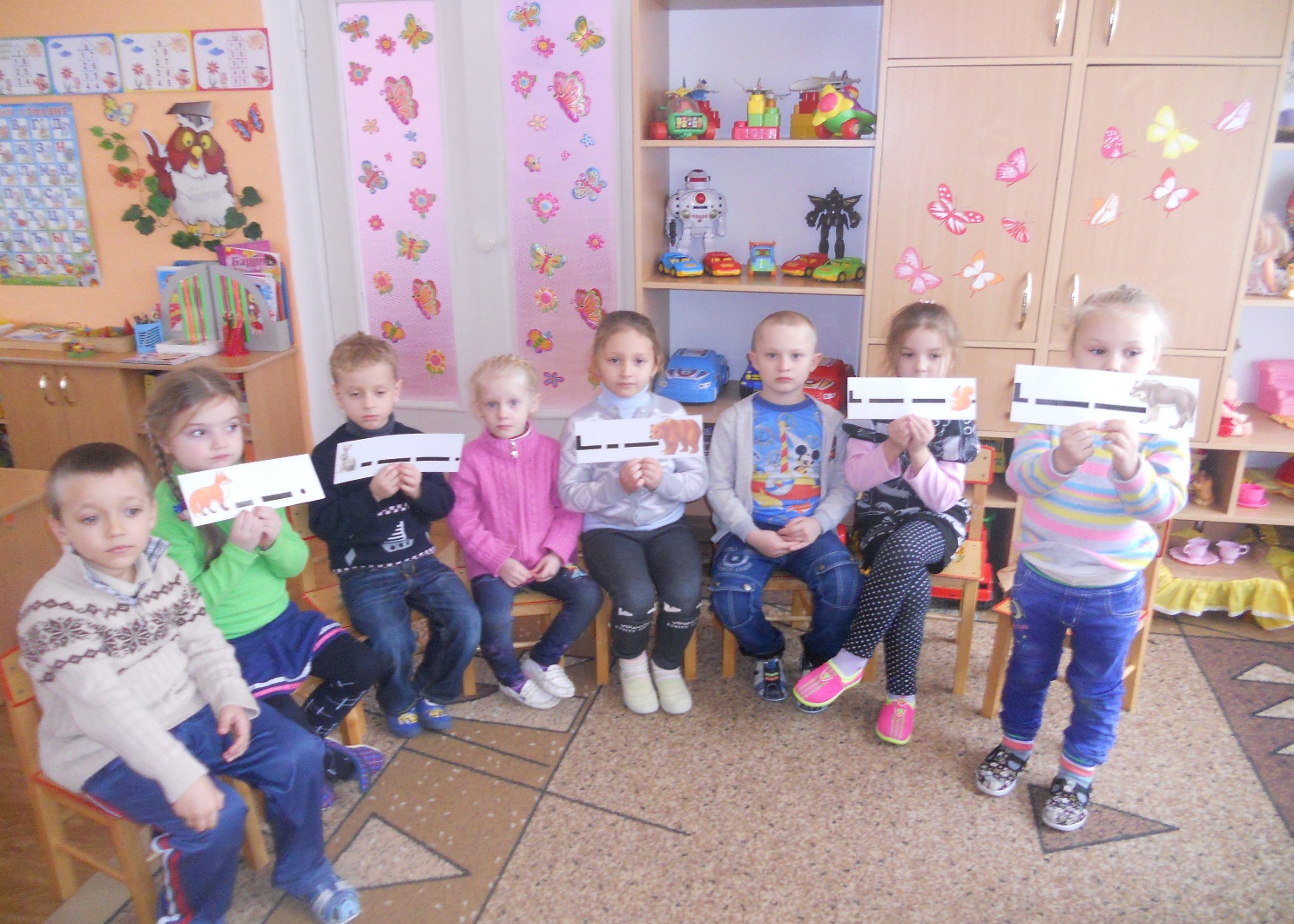 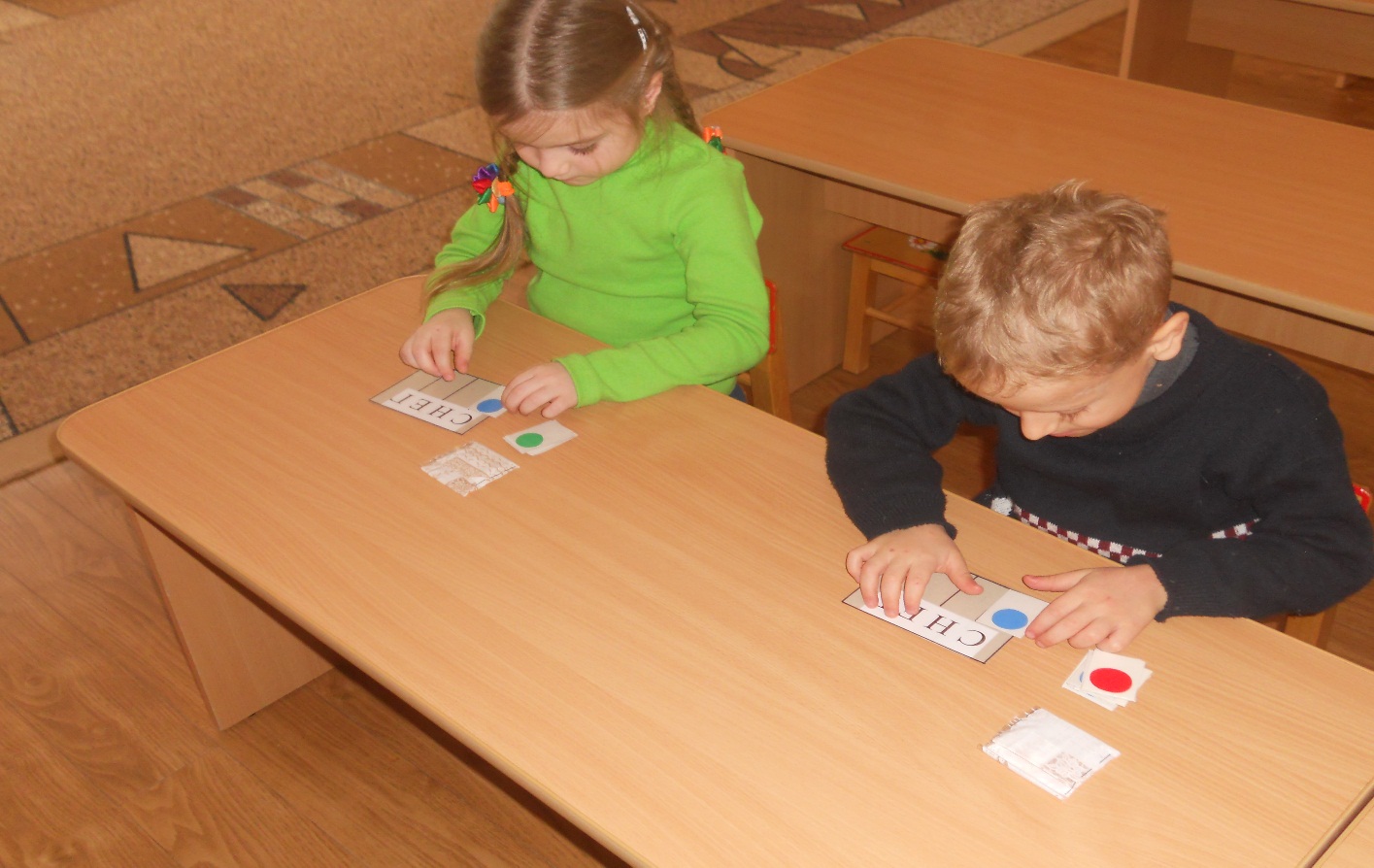 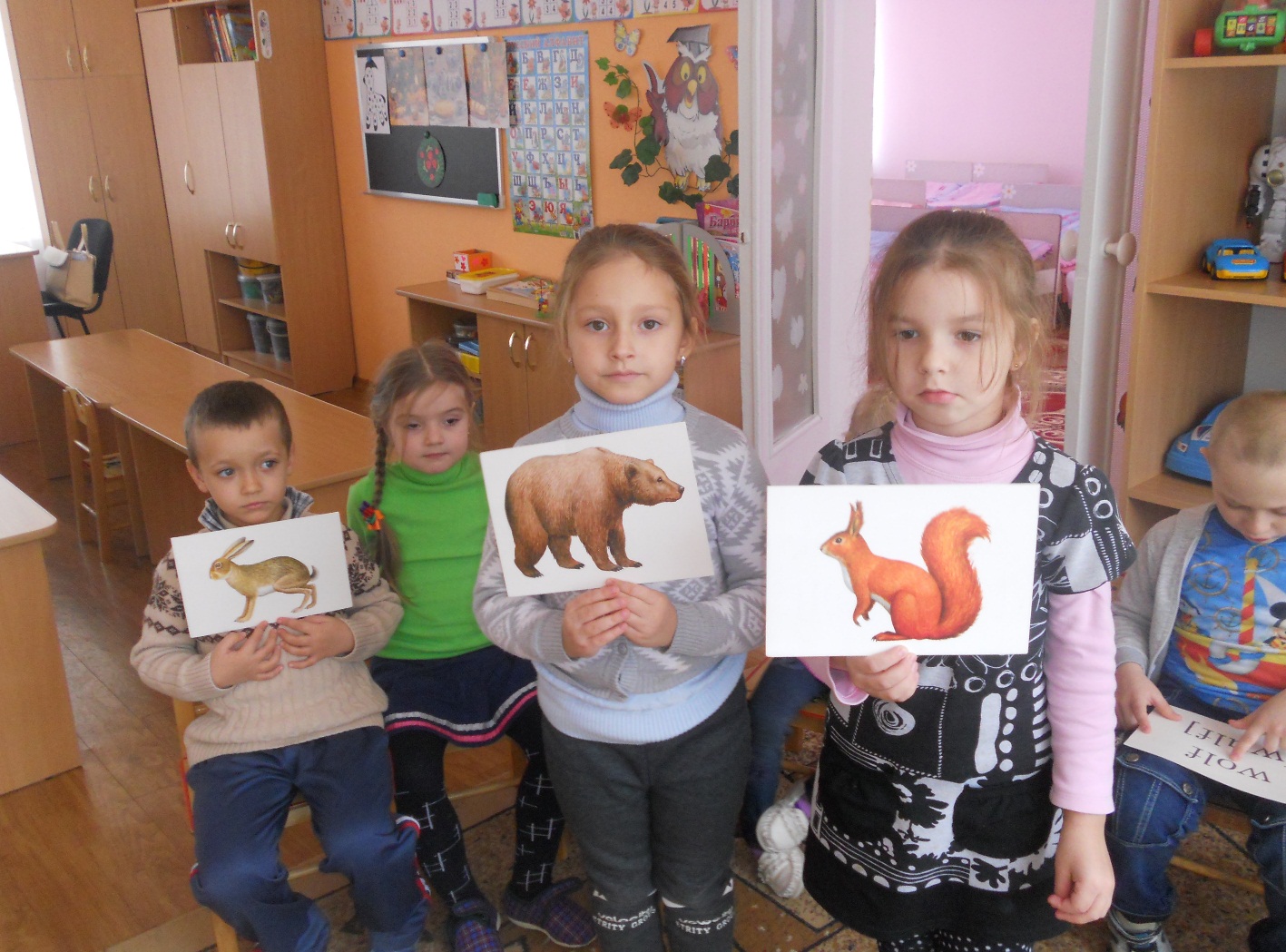 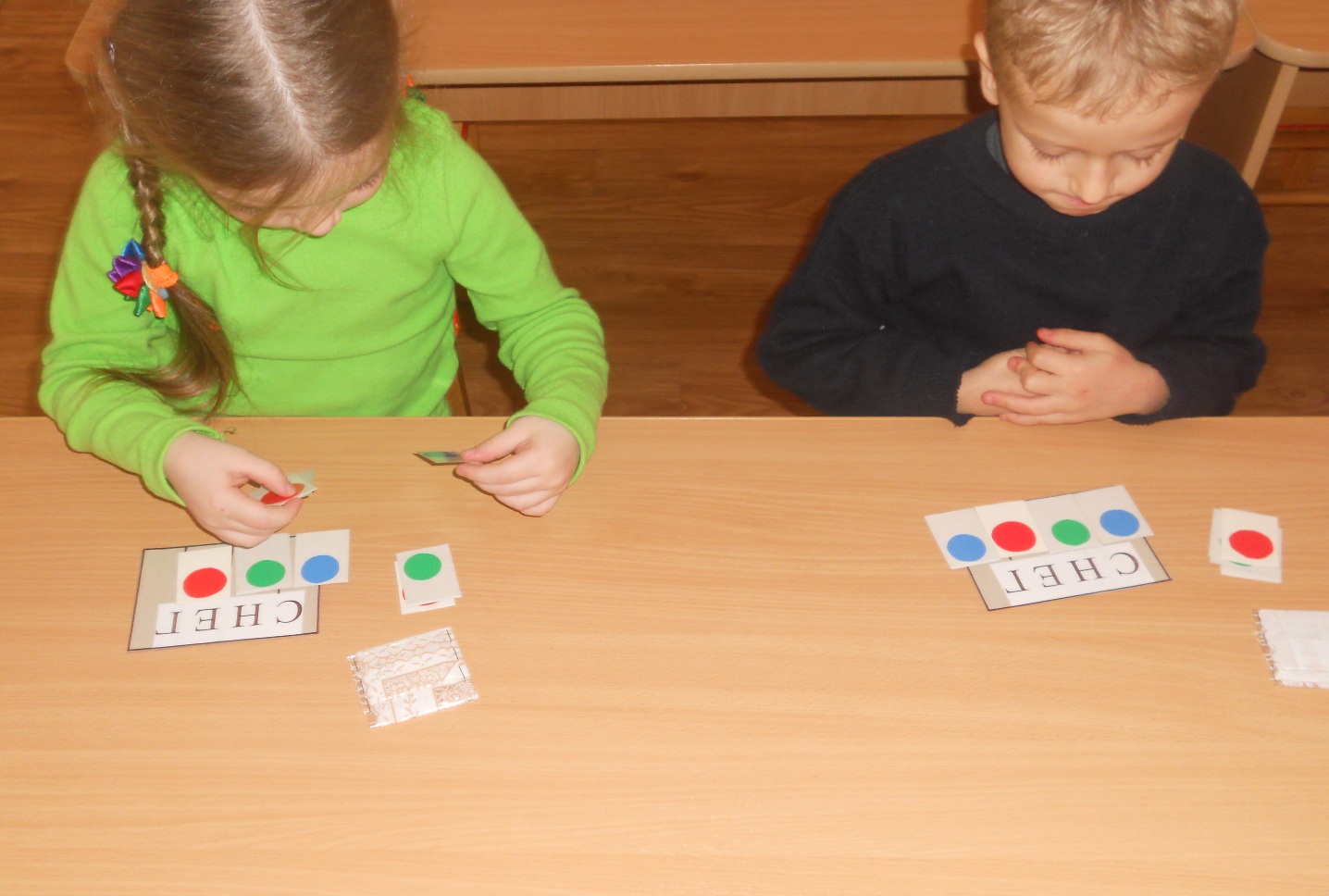 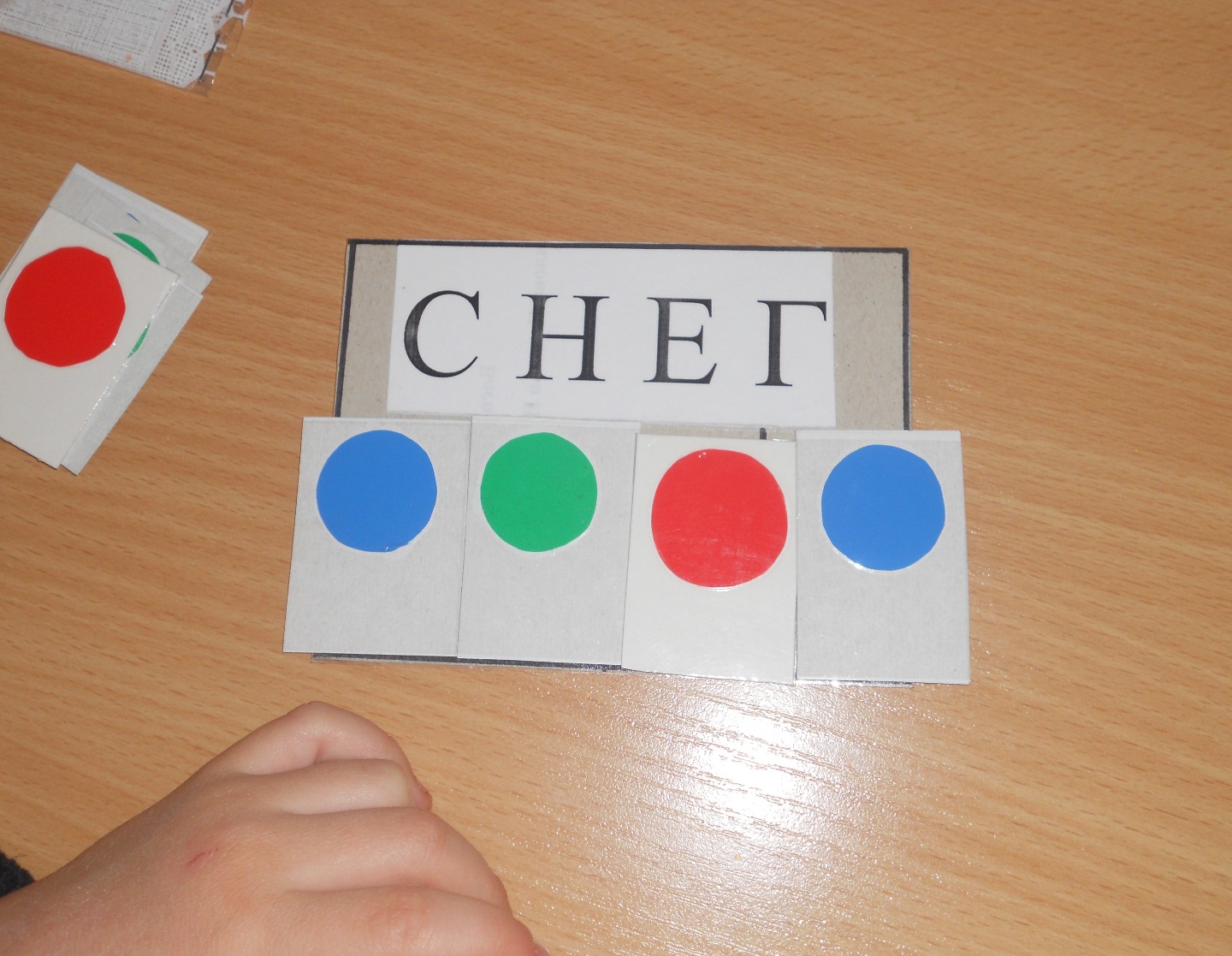 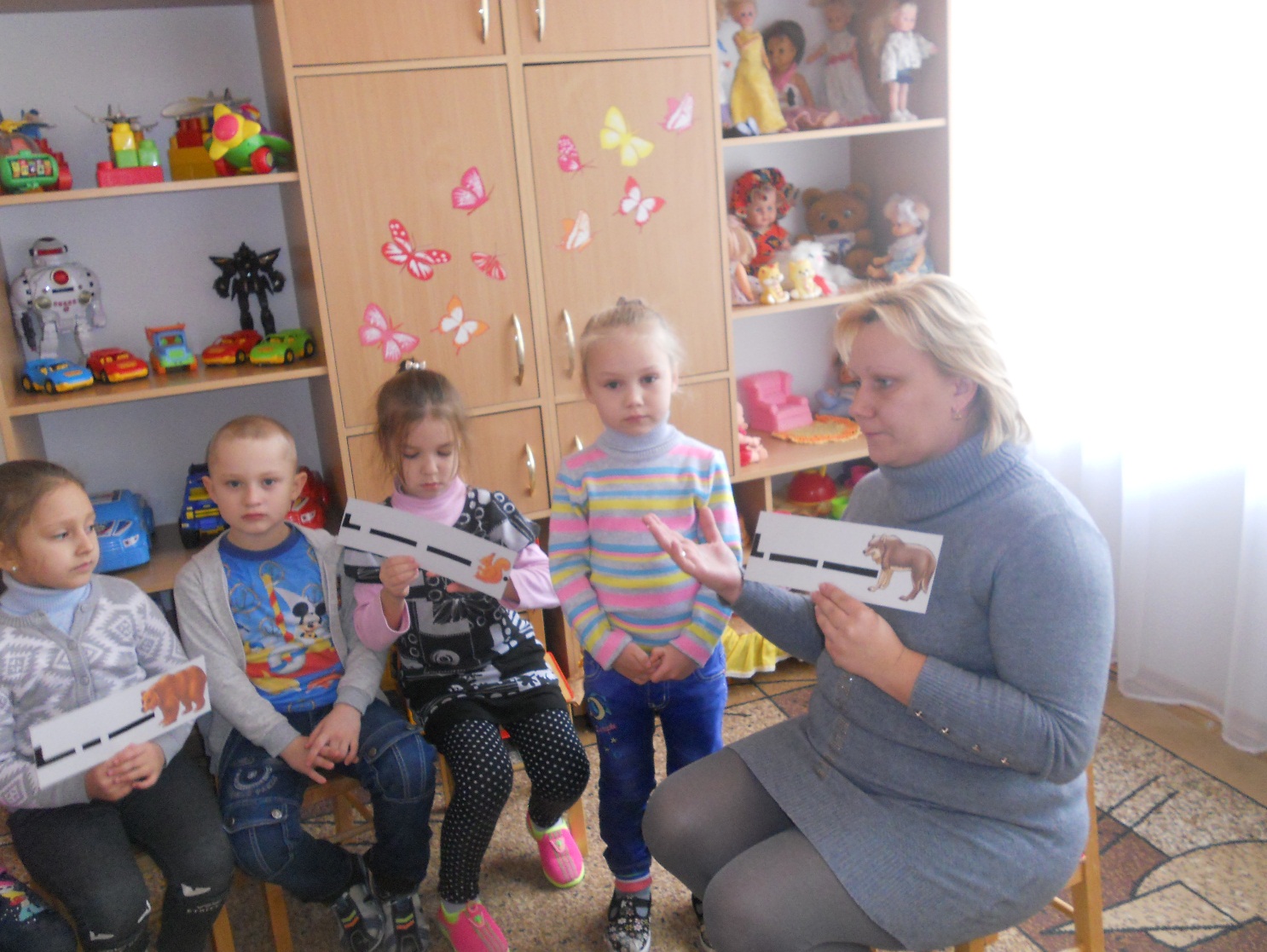 